Projekt – Učíme se ze života pro život – foto záznam z výukyIKAP  741  V obchodě1.1.2.1.1.3.12 Aktivní učitel – použití aktivizačních nástrojů ZŠRegistrační číslo: CZ.02.3.68/0.0/0.0/16_034/0008656Aktivizační nástroj – Kariérové poradenství7. třída – výchova ke zdraví – 24.5.2019Nástroj byl využit v hodině výchovy ke zdraví, cílem této aktivity bylo uvědomit si, různé možnosti reakcí a správně vyhodnotit  danou situaci. Žáci pracovali s obrázkem obchodu promítnutým přes dataprojektor.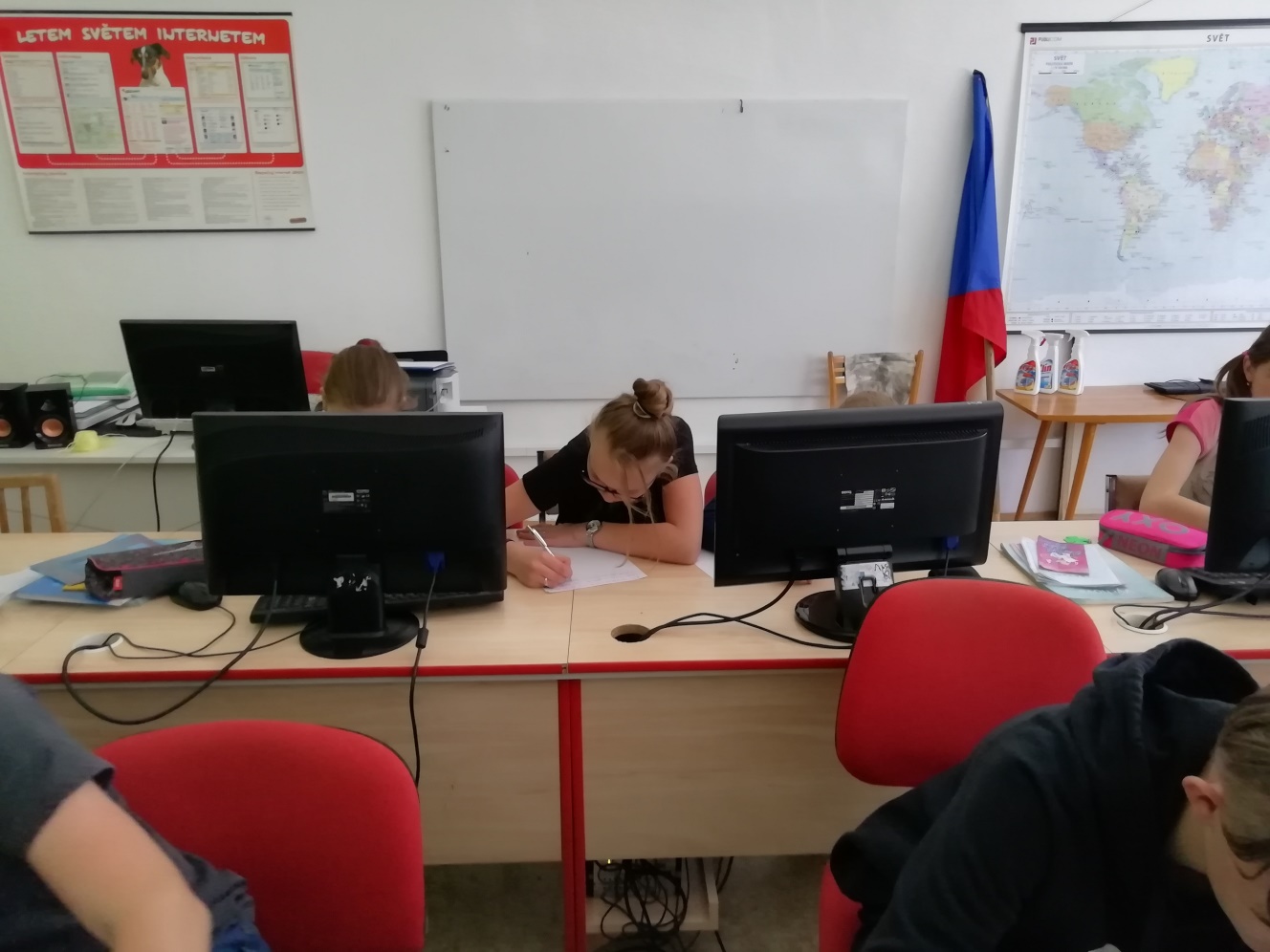 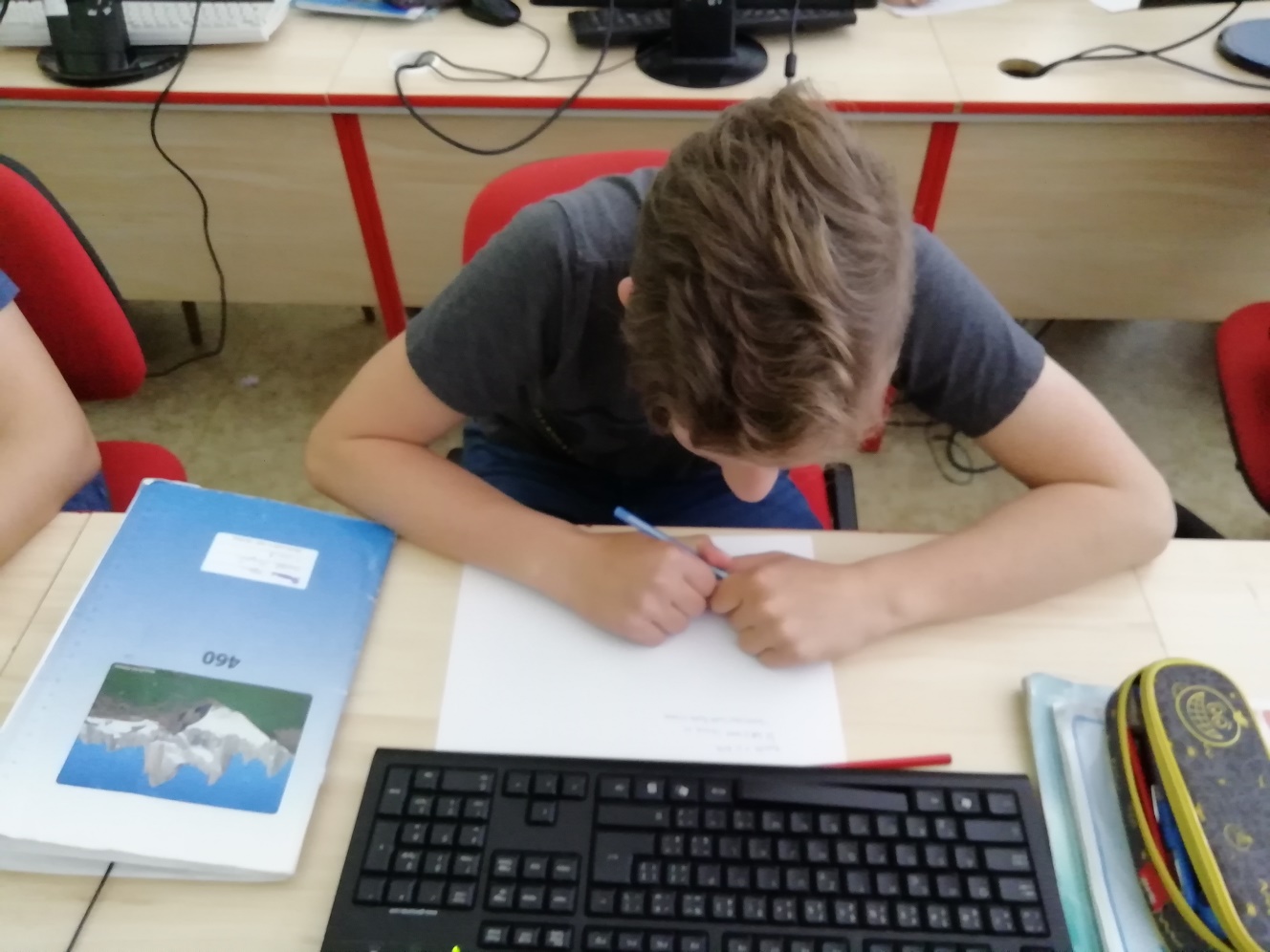 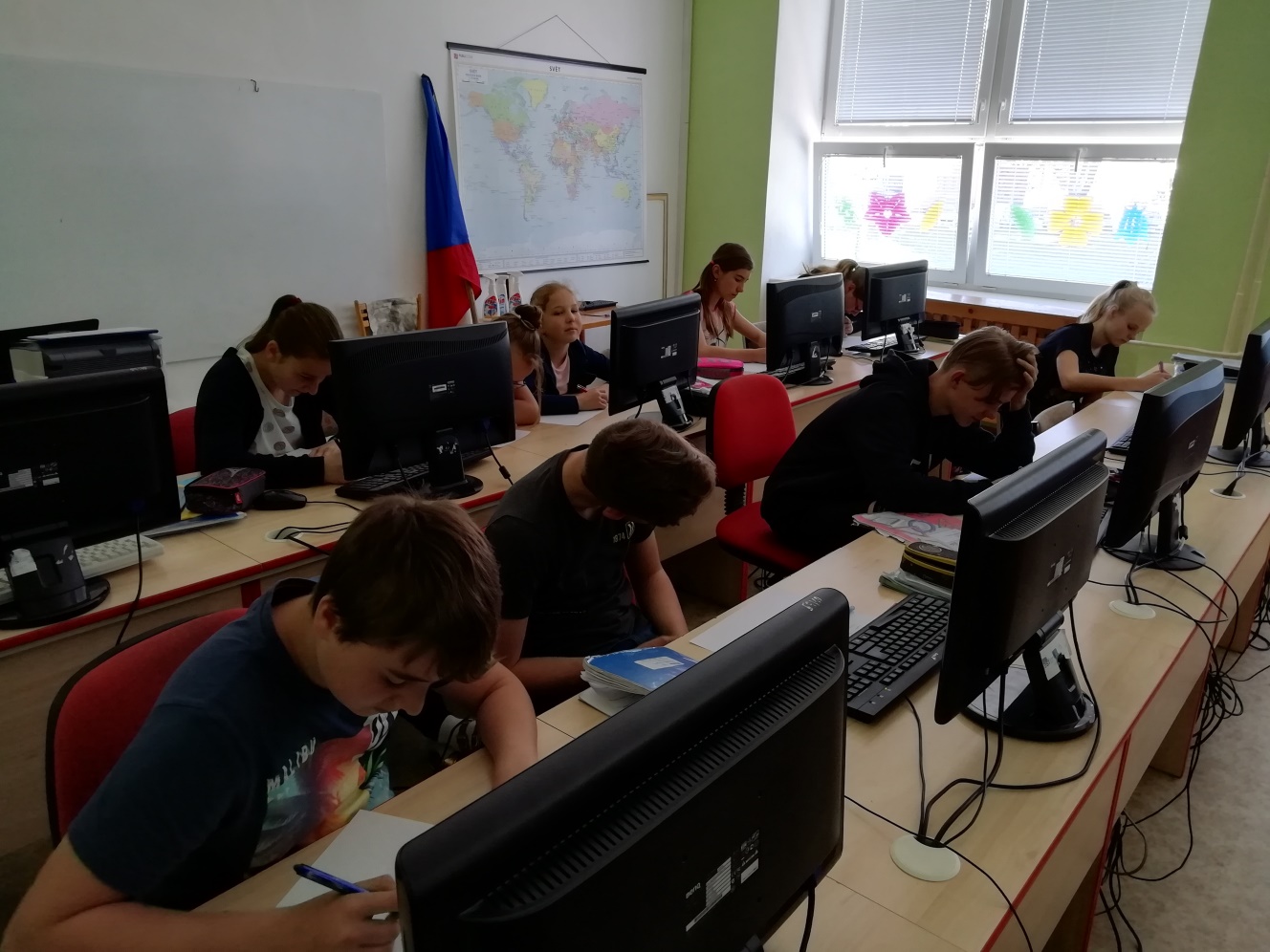 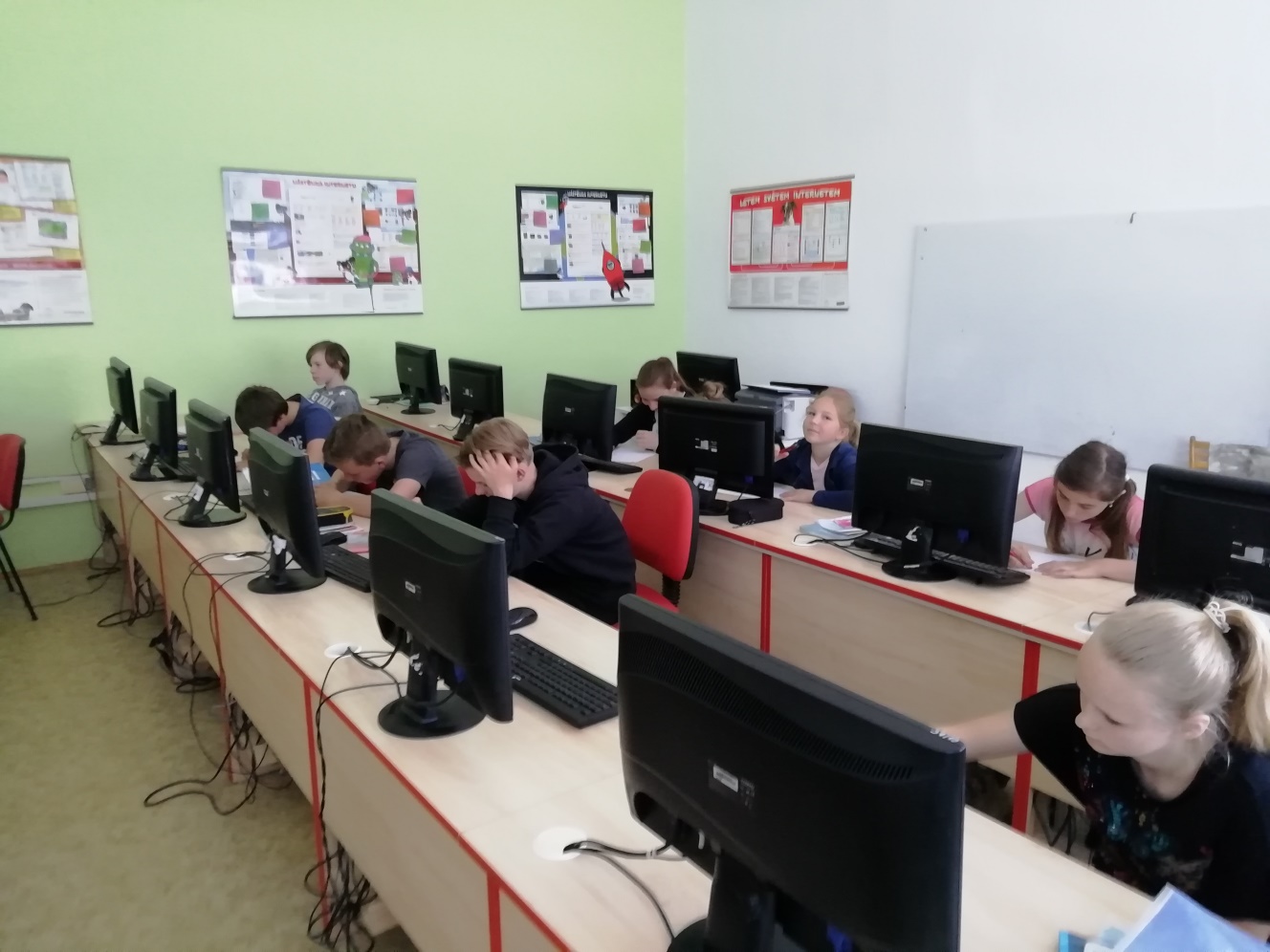 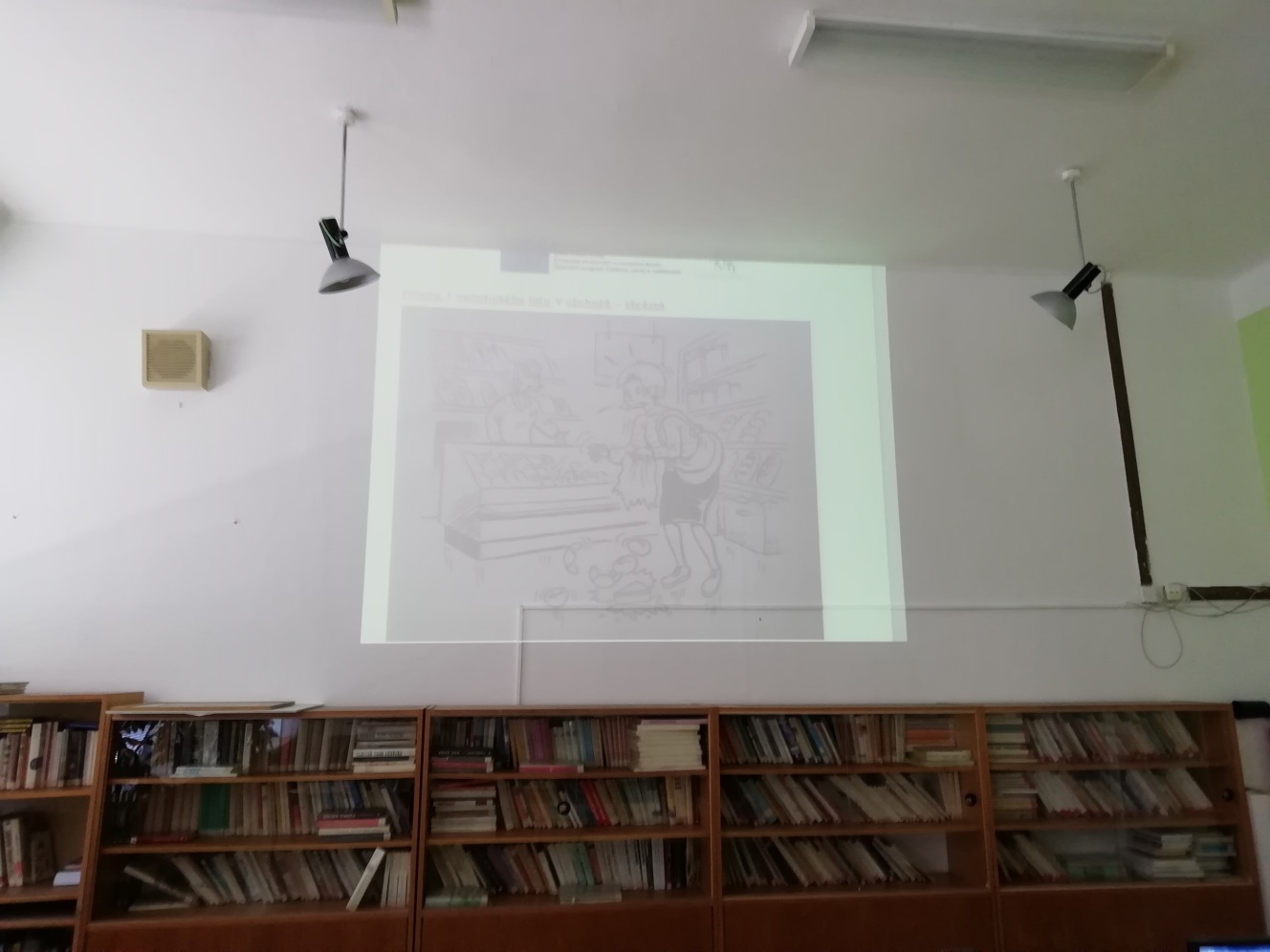 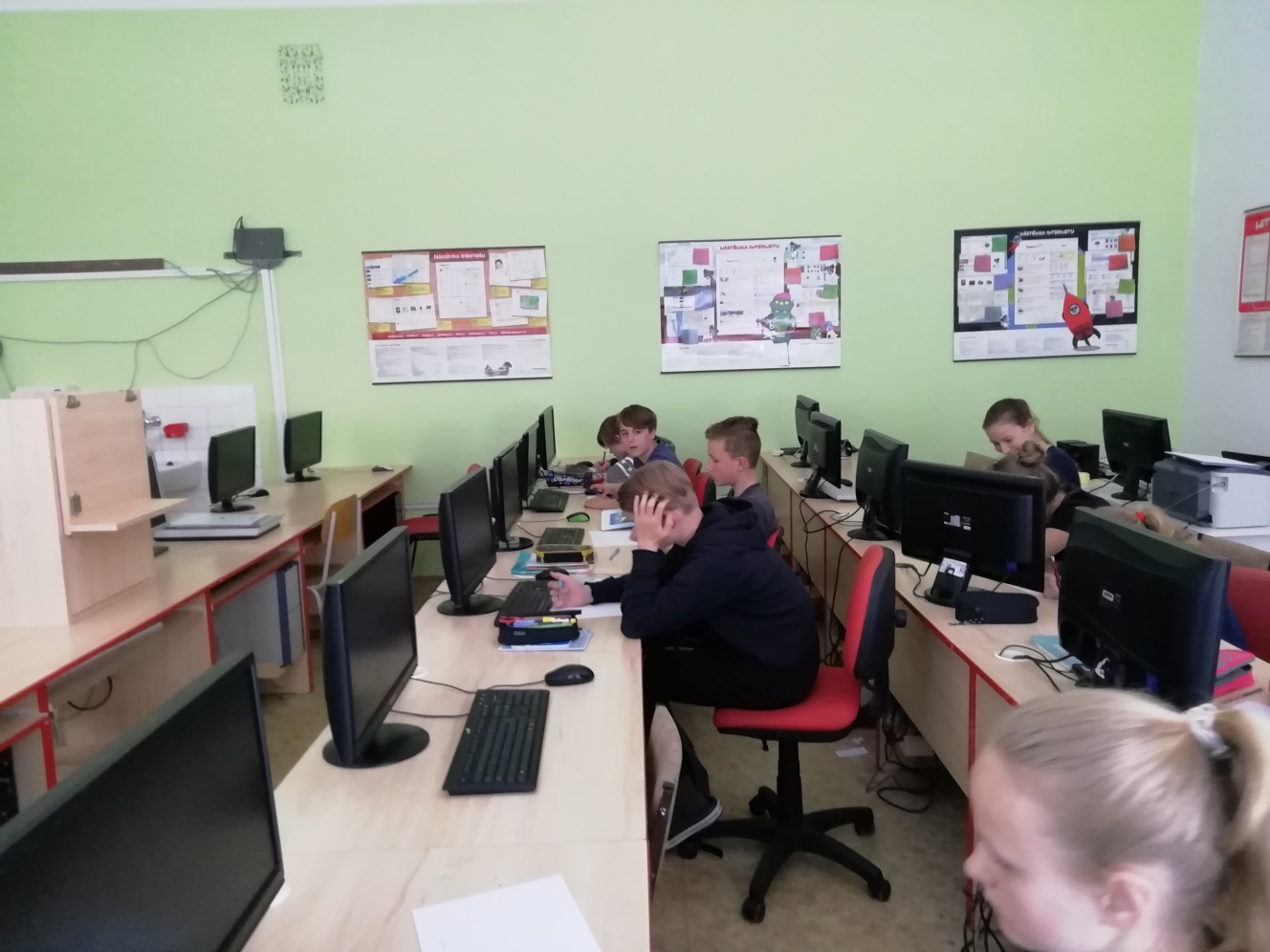 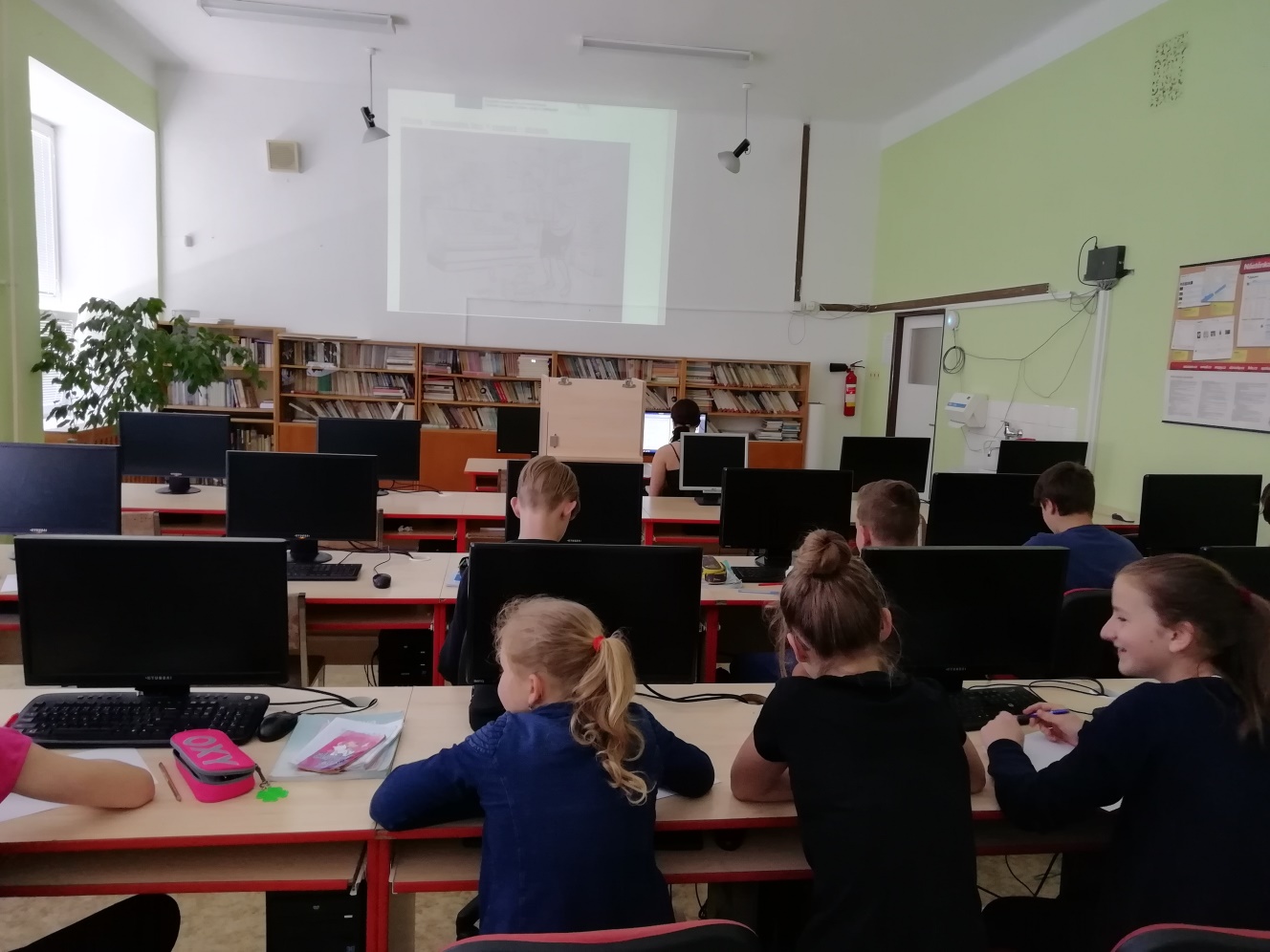 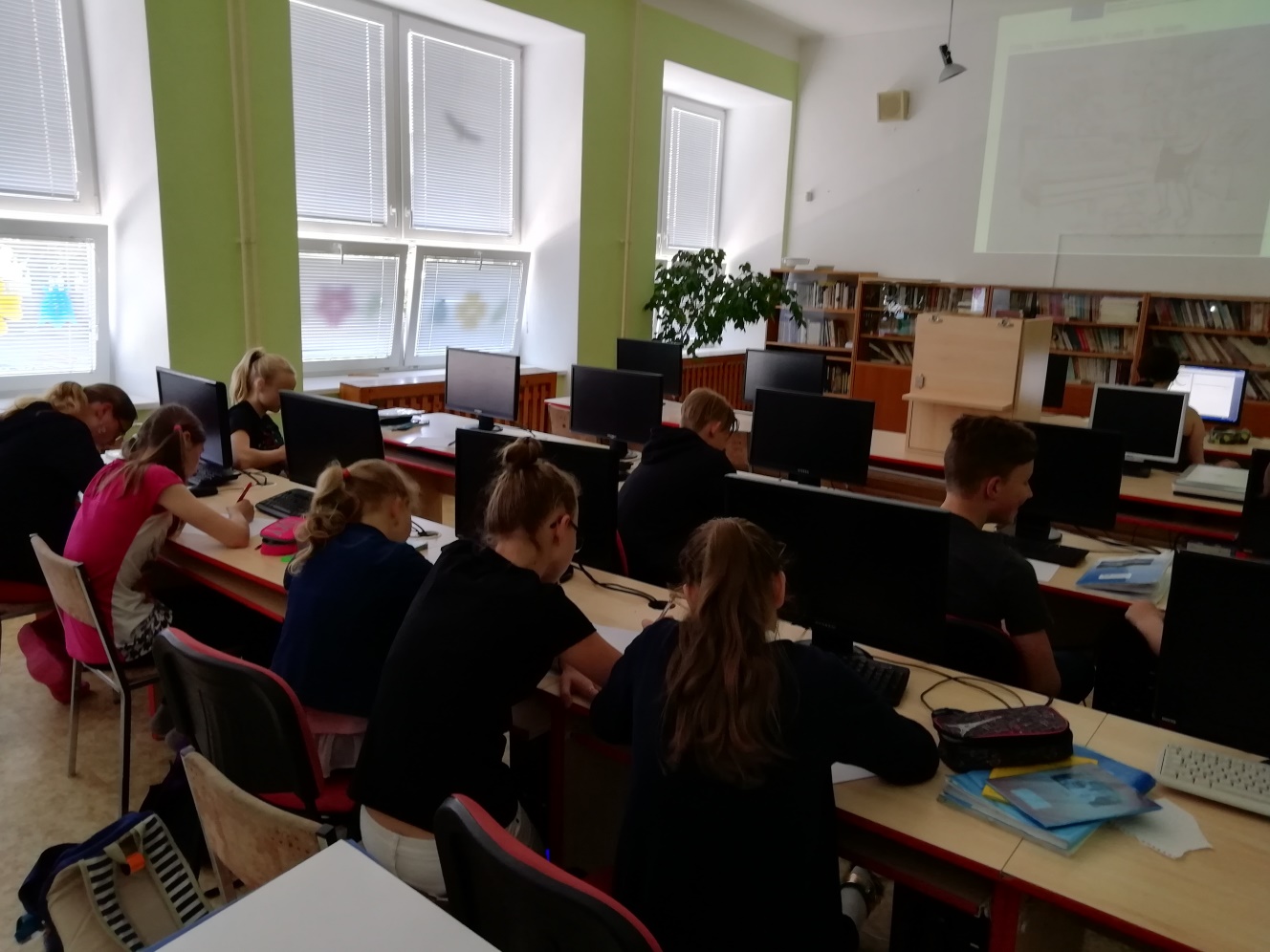 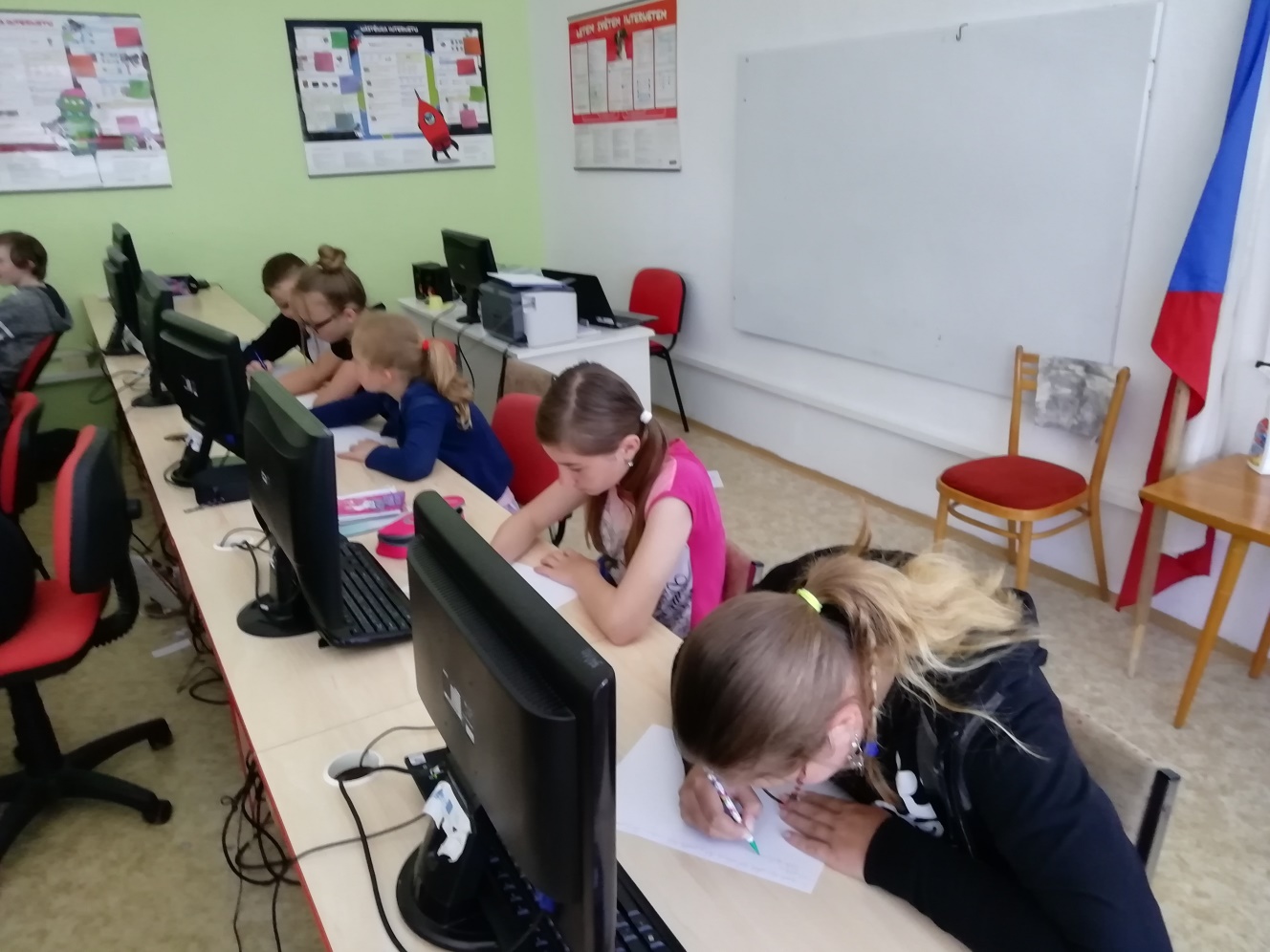 